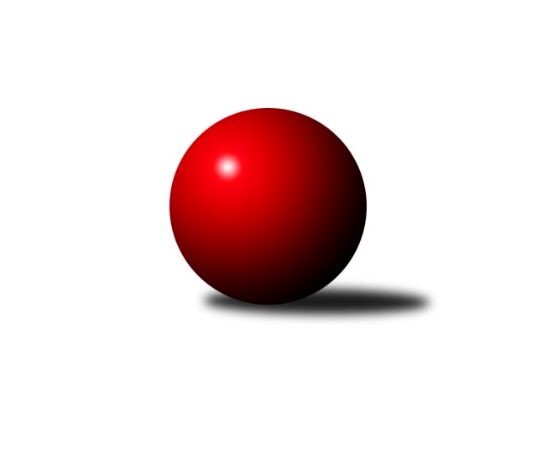 Č.7Ročník 2021/2022	16.7.2024 Jihomoravský KP1 sever 2021/2022Statistika 7. kolaTabulka družstev:		družstvo	záp	výh	rem	proh	skore	sety	průměr	body	plné	dorážka	chyby	1.	KK Orel Telnice	6	5	0	1	32.5 : 15.5 	(45.0 : 27.0)	2565	10	1757	808	27.3	2.	TJ Sokol Brno IV	7	5	0	2	36.5 : 19.5 	(52.0 : 32.0)	2516	10	1744	772	32.7	3.	SK Brno Žabovřesky	6	4	0	2	27.5 : 20.5 	(37.0 : 35.0)	2579	8*	1800	779	31.5	4.	KK Mor.Slávia Brno C	7	4	0	3	24.5 : 31.5 	(34.5 : 49.5)	2402	8	1692	710	49.6	5.	KK Orel Ivančice	6	3	1	2	24.0 : 24.0 	(39.0 : 33.0)	2432	7	1702	730	46.3	6.	KK Velen Boskovice	7	3	1	3	30.0 : 26.0 	(48.0 : 36.0)	2423	7	1708	715	52.4	7.	SOS Židenice	5	3	0	2	22.0 : 18.0 	(30.0 : 30.0)	2464	6	1726	738	45.8	8.	TJ Sokol Husovice D	6	3	0	3	25.0 : 23.0 	(37.5 : 34.5)	2453	6	1747	706	47.5	9.	KK Mor.Slávia Brno D	6	3	0	3	23.0 : 25.0 	(30.0 : 42.0)	2414	6	1671	744	41.8	10.	KK Mor.Slávia Brno B	7	2	1	4	24.0 : 32.0 	(38.0 : 46.0)	2524	5	1761	764	43	11.	SKK Veverky Brno	6	2	0	4	21.5 : 26.5 	(34.0 : 38.0)	2427	4	1704	723	42.2	12.	KS Devítka Brno	5	1	1	3	16.0 : 24.0 	(29.5 : 30.5)	2452	3	1705	747	55	13.	KK Slovan Rosice C	6	0	0	6	13.5 : 34.5 	(25.5 : 46.5)	2443	0	1724	720	51Tabulka doma:		družstvo	záp	výh	rem	proh	skore	sety	průměr	body	maximum	minimum	1.	KK Mor.Slávia Brno C	4	4	0	0	21.5 : 10.5 	(26.5 : 21.5)	2495	8	2545	2435	2.	TJ Sokol Brno IV	3	3	0	0	20.0 : 4.0 	(25.0 : 11.0)	2546	6	2620	2476	3.	KK Orel Telnice	3	3	0	0	19.5 : 4.5 	(25.5 : 10.5)	2625	6	2679	2581	4.	KK Velen Boskovice	3	3	0	0	19.0 : 5.0 	(24.0 : 12.0)	2366	6	2460	2298	5.	KK Orel Ivančice	3	3	0	0	17.0 : 7.0 	(24.0 : 12.0)	2520	6	2619	2400	6.	KK Mor.Slávia Brno B	3	2	1	0	17.0 : 7.0 	(20.0 : 16.0)	2523	5	2638	2453	7.	TJ Sokol Husovice D	3	2	0	1	15.0 : 9.0 	(19.0 : 17.0)	2614	4	2664	2565	8.	SKK Veverky Brno	3	2	0	1	15.0 : 9.0 	(18.0 : 18.0)	2535	4	2569	2487	9.	KK Mor.Slávia Brno D	3	2	0	1	14.0 : 10.0 	(18.5 : 17.5)	2514	4	2529	2487	10.	SOS Židenice	3	2	0	1	14.0 : 10.0 	(18.5 : 17.5)	2442	4	2482	2412	11.	SK Brno Žabovřesky	3	2	0	1	12.5 : 11.5 	(17.0 : 19.0)	2533	4*	2594	2471	12.	KS Devítka Brno	3	1	1	1	13.0 : 11.0 	(19.0 : 17.0)	2512	3	2543	2492	13.	KK Slovan Rosice C	3	0	0	3	6.0 : 18.0 	(14.5 : 21.5)	2554	0	2603	2507Tabulka venku:		družstvo	záp	výh	rem	proh	skore	sety	průměr	body	maximum	minimum	1.	SK Brno Žabovřesky	3	2	0	1	15.0 : 9.0 	(20.0 : 16.0)	2594	4	2693	2519	2.	KK Orel Telnice	3	2	0	1	13.0 : 11.0 	(19.5 : 16.5)	2545	4	2701	2371	3.	TJ Sokol Brno IV	4	2	0	2	16.5 : 15.5 	(27.0 : 21.0)	2506	4	2613	2450	4.	SOS Židenice	2	1	0	1	8.0 : 8.0 	(11.5 : 12.5)	2475	2	2555	2395	5.	TJ Sokol Husovice D	3	1	0	2	10.0 : 14.0 	(18.5 : 17.5)	2400	2	2556	2272	6.	KK Mor.Slávia Brno D	3	1	0	2	9.0 : 15.0 	(11.5 : 24.5)	2381	2	2482	2207	7.	KK Orel Ivančice	3	0	1	2	7.0 : 17.0 	(15.0 : 21.0)	2402	1	2503	2316	8.	KK Velen Boskovice	4	0	1	3	11.0 : 21.0 	(24.0 : 24.0)	2437	1	2530	2327	9.	KS Devítka Brno	2	0	0	2	3.0 : 13.0 	(10.5 : 13.5)	2392	0	2451	2333	10.	KK Slovan Rosice C	3	0	0	3	7.5 : 16.5 	(11.0 : 25.0)	2406	0	2466	2350	11.	SKK Veverky Brno	3	0	0	3	6.5 : 17.5 	(16.0 : 20.0)	2390	0	2458	2314	12.	KK Mor.Slávia Brno C	3	0	0	3	3.0 : 21.0 	(8.0 : 28.0)	2409	0	2523	2328	13.	KK Mor.Slávia Brno B	4	0	0	4	7.0 : 25.0 	(18.0 : 30.0)	2519	0	2617	2462Tabulka podzimní části:		družstvo	záp	výh	rem	proh	skore	sety	průměr	body	doma	venku	1.	KK Orel Telnice	6	5	0	1	32.5 : 15.5 	(45.0 : 27.0)	2565	10 	3 	0 	0 	2 	0 	1	2.	TJ Sokol Brno IV	7	5	0	2	36.5 : 19.5 	(52.0 : 32.0)	2516	10 	3 	0 	0 	2 	0 	2	3.	SK Brno Žabovřesky	6	4	0	2	27.5 : 20.5 	(37.0 : 35.0)	2579	8* 	2 	0 	1 	2 	0 	1	4.	KK Mor.Slávia Brno C	7	4	0	3	24.5 : 31.5 	(34.5 : 49.5)	2402	8 	4 	0 	0 	0 	0 	3	5.	KK Orel Ivančice	6	3	1	2	24.0 : 24.0 	(39.0 : 33.0)	2432	7 	3 	0 	0 	0 	1 	2	6.	KK Velen Boskovice	7	3	1	3	30.0 : 26.0 	(48.0 : 36.0)	2423	7 	3 	0 	0 	0 	1 	3	7.	SOS Židenice	5	3	0	2	22.0 : 18.0 	(30.0 : 30.0)	2464	6 	2 	0 	1 	1 	0 	1	8.	TJ Sokol Husovice D	6	3	0	3	25.0 : 23.0 	(37.5 : 34.5)	2453	6 	2 	0 	1 	1 	0 	2	9.	KK Mor.Slávia Brno D	6	3	0	3	23.0 : 25.0 	(30.0 : 42.0)	2414	6 	2 	0 	1 	1 	0 	2	10.	KK Mor.Slávia Brno B	7	2	1	4	24.0 : 32.0 	(38.0 : 46.0)	2524	5 	2 	1 	0 	0 	0 	4	11.	SKK Veverky Brno	6	2	0	4	21.5 : 26.5 	(34.0 : 38.0)	2427	4 	2 	0 	1 	0 	0 	3	12.	KS Devítka Brno	5	1	1	3	16.0 : 24.0 	(29.5 : 30.5)	2452	3 	1 	1 	1 	0 	0 	2	13.	KK Slovan Rosice C	6	0	0	6	13.5 : 34.5 	(25.5 : 46.5)	2443	0 	0 	0 	3 	0 	0 	3Tabulka jarní části:		družstvo	záp	výh	rem	proh	skore	sety	průměr	body	doma	venku	1.	KS Devítka Brno	0	0	0	0	0.0 : 0.0 	(0.0 : 0.0)	0	0 	0 	0 	0 	0 	0 	0 	2.	SKK Veverky Brno	0	0	0	0	0.0 : 0.0 	(0.0 : 0.0)	0	0 	0 	0 	0 	0 	0 	0 	3.	SOS Židenice	0	0	0	0	0.0 : 0.0 	(0.0 : 0.0)	0	0 	0 	0 	0 	0 	0 	0 	4.	TJ Sokol Brno IV	0	0	0	0	0.0 : 0.0 	(0.0 : 0.0)	0	0 	0 	0 	0 	0 	0 	0 	5.	SK Brno Žabovřesky	0	0	0	0	0.0 : 0.0 	(0.0 : 0.0)	0	0 	0 	0 	0 	0 	0 	0 	6.	KK Orel Ivančice	0	0	0	0	0.0 : 0.0 	(0.0 : 0.0)	0	0 	0 	0 	0 	0 	0 	0 	7.	KK Velen Boskovice	0	0	0	0	0.0 : 0.0 	(0.0 : 0.0)	0	0 	0 	0 	0 	0 	0 	0 	8.	KK Slovan Rosice C	0	0	0	0	0.0 : 0.0 	(0.0 : 0.0)	0	0 	0 	0 	0 	0 	0 	0 	9.	KK Orel Telnice	0	0	0	0	0.0 : 0.0 	(0.0 : 0.0)	0	0 	0 	0 	0 	0 	0 	0 	10.	TJ Sokol Husovice D	0	0	0	0	0.0 : 0.0 	(0.0 : 0.0)	0	0 	0 	0 	0 	0 	0 	0 	11.	KK Mor.Slávia Brno C	0	0	0	0	0.0 : 0.0 	(0.0 : 0.0)	0	0 	0 	0 	0 	0 	0 	0 	12.	KK Mor.Slávia Brno D	0	0	0	0	0.0 : 0.0 	(0.0 : 0.0)	0	0 	0 	0 	0 	0 	0 	0 	13.	KK Mor.Slávia Brno B	0	0	0	0	0.0 : 0.0 	(0.0 : 0.0)	0	0 	0 	0 	0 	0 	0 	0 Zisk bodů pro družstvo:		jméno hráče	družstvo	body	zápasy	v %	dílčí body	sety	v %	1.	Petr Žažo 	KK Mor.Slávia Brno C 	6	/	7	(86%)	11	/	14	(79%)	2.	Marek Rozsíval 	TJ Sokol Brno IV 	5	/	6	(83%)	11	/	12	(92%)	3.	Petr Večeřa 	SKK Veverky Brno 	5	/	6	(83%)	8	/	12	(67%)	4.	Miroslav Vítek 	TJ Sokol Brno IV 	5	/	6	(83%)	8	/	12	(67%)	5.	František Ševčík 	KK Velen Boskovice  	5	/	7	(71%)	8.5	/	14	(61%)	6.	Tomáš Rak 	SKK Veverky Brno 	4.5	/	5	(90%)	7	/	10	(70%)	7.	Ondřej Němec 	KK Mor.Slávia Brno B 	4	/	4	(100%)	8	/	8	(100%)	8.	Vladimír Veselý 	SKK Veverky Brno 	4	/	4	(100%)	6	/	8	(75%)	9.	Jiří Šimeček 	KK Orel Telnice 	4	/	4	(100%)	6	/	8	(75%)	10.	Pavel Dvořák 	KK Orel Telnice 	4	/	5	(80%)	9	/	10	(90%)	11.	Richard Coufal 	SK Brno Žabovřesky  	4	/	5	(80%)	9	/	10	(90%)	12.	Jan Svoboda 	KK Orel Ivančice 	4	/	5	(80%)	9	/	10	(90%)	13.	Oldřich Kopal 	KS Devítka Brno 	4	/	5	(80%)	8	/	10	(80%)	14.	Petr Kouřil 	SK Brno Žabovřesky  	4	/	5	(80%)	7	/	10	(70%)	15.	Jiří Krev 	SOS Židenice 	4	/	5	(80%)	6.5	/	10	(65%)	16.	František Kramář 	KK Mor.Slávia Brno D 	4	/	5	(80%)	5.5	/	10	(55%)	17.	Milan Hepnárek 	SK Brno Žabovřesky  	4	/	5	(80%)	5	/	10	(50%)	18.	Igor Sedlák 	TJ Sokol Husovice D 	4	/	6	(67%)	10	/	12	(83%)	19.	Jana Fialová 	KK Velen Boskovice  	4	/	6	(67%)	9	/	12	(75%)	20.	Antonín Pitner 	KK Velen Boskovice  	4	/	6	(67%)	9	/	12	(75%)	21.	Jaromír Klika 	KK Orel Ivančice 	4	/	6	(67%)	8	/	12	(67%)	22.	Ivo Hostinský 	KK Mor.Slávia Brno B 	4	/	7	(57%)	7	/	14	(50%)	23.	Dalibor Lang 	KK Mor.Slávia Brno B 	4	/	7	(57%)	6	/	14	(43%)	24.	Magda Winterová 	KK Slovan Rosice C 	3.5	/	4	(88%)	7	/	8	(88%)	25.	Lukáš Chadim 	TJ Sokol Brno IV 	3.5	/	5	(70%)	7	/	10	(70%)	26.	Eduard Ostřížek 	SK Brno Žabovřesky  	3.5	/	5	(70%)	6	/	10	(60%)	27.	Josef Král 	KK Orel Telnice 	3.5	/	5	(70%)	6	/	10	(60%)	28.	Mirek Mikáč 	KK Orel Telnice 	3	/	3	(100%)	5.5	/	6	(92%)	29.	Jaromíra Čáslavská 	SKK Veverky Brno 	3	/	3	(100%)	3	/	6	(50%)	30.	Petr Kremláček 	KK Orel Ivančice 	3	/	4	(75%)	7	/	8	(88%)	31.	Petr Papoušek 	KK Velen Boskovice  	3	/	4	(75%)	6	/	8	(75%)	32.	Petr Michálek 	KK Velen Boskovice  	3	/	4	(75%)	5	/	8	(63%)	33.	Jiří Rauschgold 	TJ Sokol Husovice D 	3	/	4	(75%)	4.5	/	8	(56%)	34.	Roman Janderka 	KK Mor.Slávia Brno D 	3	/	4	(75%)	4.5	/	8	(56%)	35.	Radim Kozumplík 	TJ Sokol Husovice D 	3	/	4	(75%)	4	/	8	(50%)	36.	Pavel Mecerod 	KK Slovan Rosice C 	3	/	4	(75%)	4	/	8	(50%)	37.	Oldřich Šikula 	SK Brno Žabovřesky  	3	/	5	(60%)	7	/	10	(70%)	38.	Jaroslav Sedlář 	KS Devítka Brno 	3	/	5	(60%)	7	/	10	(70%)	39.	Zdenek Pokorný 	KK Orel Telnice 	3	/	5	(60%)	6	/	10	(60%)	40.	Jan Veselovský 	TJ Sokol Husovice D 	3	/	5	(60%)	5.5	/	10	(55%)	41.	Petr Woller 	SOS Židenice 	3	/	5	(60%)	4.5	/	10	(45%)	42.	Miroslav Oujezdský 	KK Mor.Slávia Brno C 	3	/	7	(43%)	8	/	14	(57%)	43.	Veronika Semmler 	KK Mor.Slávia Brno B 	3	/	7	(43%)	7.5	/	14	(54%)	44.	Petr Lang 	KK Mor.Slávia Brno B 	3	/	7	(43%)	6.5	/	14	(46%)	45.	Soňa Lahodová 	SOS Židenice 	2	/	2	(100%)	3	/	4	(75%)	46.	Vojtěch Šmarda 	KK Orel Ivančice 	2	/	3	(67%)	5	/	6	(83%)	47.	Zdeněk Holoubek 	TJ Sokol Brno IV 	2	/	3	(67%)	4	/	6	(67%)	48.	Michaela Šimková 	KK Mor.Slávia Brno D 	2	/	3	(67%)	4	/	6	(67%)	49.	Petra Rejchrtová 	KK Mor.Slávia Brno D 	2	/	3	(67%)	3	/	6	(50%)	50.	Ivo Mareček 	KK Velen Boskovice  	2	/	3	(67%)	3	/	6	(50%)	51.	Lenka Indrová 	KK Mor.Slávia Brno C 	2	/	3	(67%)	3	/	6	(50%)	52.	Ivana Majerová 	SOS Židenice 	2	/	3	(67%)	3	/	6	(50%)	53.	Petr Berka 	TJ Sokol Brno IV 	2	/	3	(67%)	3	/	6	(50%)	54.	Martin Maša 	KK Orel Ivančice 	2	/	4	(50%)	5	/	8	(63%)	55.	Pavel Suchan 	SOS Židenice 	2	/	4	(50%)	5	/	8	(63%)	56.	František Hrazdíra 	KK Orel Telnice 	2	/	4	(50%)	3.5	/	8	(44%)	57.	Jiří Kisling 	KK Mor.Slávia Brno D 	2	/	4	(50%)	3	/	8	(38%)	58.	Milan Mikáč 	KK Orel Telnice 	2	/	5	(40%)	5	/	10	(50%)	59.	Radoslav Rozsíval 	TJ Sokol Brno IV 	2	/	5	(40%)	5	/	10	(50%)	60.	Ladislav Majer 	SOS Židenice 	2	/	5	(40%)	4	/	10	(40%)	61.	Petr Chovanec 	TJ Sokol Husovice D 	2	/	5	(40%)	3.5	/	10	(35%)	62.	Tereza Nová 	KK Mor.Slávia Brno D 	2	/	6	(33%)	5	/	12	(42%)	63.	Petr Trusina 	TJ Sokol Husovice D 	2	/	6	(33%)	5	/	12	(42%)	64.	Alena Bružová 	KK Slovan Rosice C 	2	/	6	(33%)	4	/	12	(33%)	65.	Josef Polák 	KK Mor.Slávia Brno C 	2	/	7	(29%)	4.5	/	14	(32%)	66.	Zdeněk Žižlavský 	KK Mor.Slávia Brno C 	1.5	/	6	(25%)	2	/	12	(17%)	67.	Tomáš Peřina 	TJ Sokol Husovice D 	1	/	1	(100%)	1	/	2	(50%)	68.	Jaroslav Komárek 	TJ Sokol Brno IV 	1	/	1	(100%)	1	/	2	(50%)	69.	Jiří Martínek 	KS Devítka Brno 	1	/	1	(100%)	1	/	2	(50%)	70.	Petr Vyhnalík 	KK Slovan Rosice C 	1	/	1	(100%)	1	/	2	(50%)	71.	Karel Gabrhel 	TJ Sokol Husovice D 	1	/	2	(50%)	2	/	4	(50%)	72.	Petr Juránek 	KS Devítka Brno 	1	/	2	(50%)	2	/	4	(50%)	73.	Martin Večerka 	KK Mor.Slávia Brno D 	1	/	2	(50%)	2	/	4	(50%)	74.	Milan Čech 	KK Slovan Rosice C 	1	/	2	(50%)	1	/	4	(25%)	75.	Radek Stříž 	KK Velen Boskovice  	1	/	3	(33%)	3	/	6	(50%)	76.	Jiří Černohlávek 	KS Devítka Brno 	1	/	3	(33%)	3	/	6	(50%)	77.	Jaroslav Sláma 	KS Devítka Brno 	1	/	3	(33%)	3	/	6	(50%)	78.	Štěpán Kalas 	KK Mor.Slávia Brno D 	1	/	3	(33%)	1.5	/	6	(25%)	79.	Vladimír Vondráček 	SK Brno Žabovřesky  	1	/	4	(25%)	3	/	8	(38%)	80.	Věra Matevová 	SOS Židenice 	1	/	4	(25%)	3	/	8	(38%)	81.	Jiří Dvořák 	KK Orel Telnice 	1	/	5	(20%)	4	/	10	(40%)	82.	Stanislav Barva 	KS Devítka Brno 	1	/	5	(20%)	3.5	/	10	(35%)	83.	Alfréd Peřina 	KK Slovan Rosice C 	1	/	5	(20%)	3.5	/	10	(35%)	84.	Kamil Ondroušek 	KK Slovan Rosice C 	1	/	5	(20%)	2.5	/	10	(25%)	85.	Radka Šindelářová 	KK Mor.Slávia Brno D 	1	/	5	(20%)	2.5	/	10	(25%)	86.	Petr Ševčík 	KK Velen Boskovice  	1	/	5	(20%)	2	/	10	(20%)	87.	Jan Tichák 	KK Slovan Rosice C 	1	/	5	(20%)	1.5	/	10	(15%)	88.	Zdeněk Ondráček 	KK Mor.Slávia Brno C 	1	/	5	(20%)	1	/	10	(10%)	89.	Martin Zubatý 	SKK Veverky Brno 	1	/	6	(17%)	6	/	12	(50%)	90.	Filip Žažo 	KK Mor.Slávia Brno C 	1	/	6	(17%)	3	/	12	(25%)	91.	Ondřej Peterka 	KK Orel Ivančice 	1	/	6	(17%)	1	/	12	(8%)	92.	Jan Bernatík 	KK Mor.Slávia Brno B 	1	/	7	(14%)	2	/	14	(14%)	93.	Marika Celbrová 	KK Mor.Slávia Brno C 	0	/	1	(0%)	1	/	2	(50%)	94.	Josef Němeček 	KK Mor.Slávia Brno C 	0	/	1	(0%)	1	/	2	(50%)	95.	Renata Binková 	SOS Židenice 	0	/	1	(0%)	1	/	2	(50%)	96.	Cyril Vaško 	KS Devítka Brno 	0	/	1	(0%)	1	/	2	(50%)	97.	Robert Pacal 	TJ Sokol Husovice D 	0	/	1	(0%)	1	/	2	(50%)	98.	Josef Tesař 	KK Slovan Rosice C 	0	/	1	(0%)	1	/	2	(50%)	99.	Zdeněk Kouřil 	SK Brno Žabovřesky  	0	/	1	(0%)	0	/	2	(0%)	100.	Vladimír Malý 	KK Slovan Rosice C 	0	/	1	(0%)	0	/	2	(0%)	101.	Milan Sklenák 	KK Mor.Slávia Brno D 	0	/	1	(0%)	0	/	2	(0%)	102.	Libuše Janková 	TJ Sokol Brno IV 	0	/	1	(0%)	0	/	2	(0%)	103.	Rudolf Zouhar 	TJ Sokol Brno IV 	0	/	1	(0%)	0	/	2	(0%)	104.	Martin Doležal 	SKK Veverky Brno 	0	/	1	(0%)	0	/	2	(0%)	105.	David Raška 	SKK Veverky Brno 	0	/	1	(0%)	0	/	2	(0%)	106.	Radek Hnilička 	SKK Veverky Brno 	0	/	1	(0%)	0	/	2	(0%)	107.	Zdeněk Mrkvica 	KK Orel Ivančice 	0	/	2	(0%)	2	/	4	(50%)	108.	Alois Látal 	KK Velen Boskovice  	0	/	2	(0%)	1	/	4	(25%)	109.	Adam Eliáš 	KK Orel Ivančice 	0	/	2	(0%)	1	/	4	(25%)	110.	Ondřej Šipl 	KK Orel Ivančice 	0	/	2	(0%)	1	/	4	(25%)	111.	Milan Kučera 	KK Mor.Slávia Brno B 	0	/	2	(0%)	0	/	4	(0%)	112.	Jan Pípal 	KK Orel Ivančice 	0	/	2	(0%)	0	/	4	(0%)	113.	Petr Vaňura 	KK Slovan Rosice C 	0	/	2	(0%)	0	/	4	(0%)	114.	Jana Pavlů 	SKK Veverky Brno 	0	/	3	(0%)	2	/	6	(33%)	115.	Lubomír Böhm 	SKK Veverky Brno 	0	/	3	(0%)	1	/	6	(17%)	116.	František Uher 	SKK Veverky Brno 	0	/	3	(0%)	1	/	6	(17%)	117.	Radka Rosendorfová 	TJ Sokol Brno IV 	0	/	4	(0%)	1	/	8	(13%)	118.	Lucie Kulendíková 	KS Devítka Brno 	0	/	5	(0%)	1	/	10	(10%)Průměry na kuželnách:		kuželna	průměr	plné	dorážka	chyby	výkon na hráče	1.	KK Slovan Rosice, 1-4	2581	1781	800	41.0	(430.3)	2.	TJ Sokol Husovice, 1-4	2560	1783	777	46.5	(426.8)	3.	Telnice, 1-2	2558	1761	797	38.7	(426.4)	4.	Brno Veveří, 1-2	2497	1733	764	31.3	(416.3)	5.	KK MS Brno, 1-4	2482	1726	755	45.2	(413.8)	6.	KK Orel Ivančice, 1-4	2481	1742	738	49.1	(413.6)	7.	Žabovřesky, 1-2	2448	1720	727	46.4	(408.0)	8.	TJ Sokol Brno IV, 1-4	2432	1707	725	47.5	(405.4)	9.	Boskovice, 1-2	2324	1627	697	47.0	(387.4)Nejlepší výkony na kuželnách:KK Slovan Rosice, 1-4KK Orel Telnice	2701	4. kolo	Oldřich Šikula 	SK Brno Žabovřesky 	481	2. koloKK Slovan Rosice C	2603	4. kolo	Jiří Dvořák 	KK Orel Telnice	480	4. koloSK Brno Žabovřesky 	2571	2. kolo	Magda Winterová 	KK Slovan Rosice C	478	2. koloTJ Sokol Husovice D	2556	6. kolo	Jiří Šimeček 	KK Orel Telnice	460	4. koloKK Slovan Rosice C	2552	6. kolo	Zdenek Pokorný 	KK Orel Telnice	460	4. koloKK Slovan Rosice C	2507	2. kolo	Josef Král 	KK Orel Telnice	455	4. kolo		. kolo	Kamil Ondroušek 	KK Slovan Rosice C	454	4. kolo		. kolo	Alena Bružová 	KK Slovan Rosice C	453	4. kolo		. kolo	Alena Bružová 	KK Slovan Rosice C	451	6. kolo		. kolo	Pavel Mecerod 	KK Slovan Rosice C	451	6. koloTJ Sokol Husovice, 1-4SK Brno Žabovřesky 	2693	7. kolo	Jiří Rauschgold 	TJ Sokol Husovice D	501	7. koloTJ Sokol Husovice D	2665	1. kolo	Radim Kozumplík 	TJ Sokol Husovice D	481	1. koloTJ Sokol Husovice D	2664	3. kolo	Ondřej Němec 	KK Mor.Slávia Brno B	481	3. koloKS Devítka Brno	2630	1. kolo	Ladislav Majer 	SOS Židenice	477	5. koloKK Mor.Slávia Brno B	2617	3. kolo	Petr Trusina 	TJ Sokol Husovice D	476	1. koloTJ Sokol Husovice D	2612	7. kolo	Jiří Rauschgold 	TJ Sokol Husovice D	474	5. koloTJ Sokol Husovice D	2565	5. kolo	Oldřich Kopal 	KS Devítka Brno	473	1. koloSOS Židenice	2555	5. kolo	Oldřich Šikula 	SK Brno Žabovřesky 	471	7. koloKS Devítka Brno	2543	5. kolo	Oldřich Kopal 	KS Devítka Brno	471	2. koloKS Devítka Brno	2500	2. kolo	František Ševčík 	KK Velen Boskovice 	470	7. koloTelnice, 1-2KK Orel Telnice	2679	1. kolo	Mirek Mikáč 	KK Orel Telnice	482	1. koloKK Orel Telnice	2616	5. kolo	Milan Mikáč 	KK Orel Telnice	482	1. koloKK Orel Telnice	2581	3. kolo	Pavel Dvořák 	KK Orel Telnice	475	5. koloSK Brno Žabovřesky 	2519	5. kolo	Marek Rozsíval 	TJ Sokol Brno IV	464	3. koloKK Mor.Slávia Brno B	2502	1. kolo	Pavel Dvořák 	KK Orel Telnice	458	1. koloTJ Sokol Brno IV	2455	3. kolo	Zdenek Pokorný 	KK Orel Telnice	457	3. kolo		. kolo	Josef Král 	KK Orel Telnice	454	5. kolo		. kolo	Richard Coufal 	SK Brno Žabovřesky 	454	5. kolo		. kolo	Milan Mikáč 	KK Orel Telnice	451	5. kolo		. kolo	Ivo Hostinský 	KK Mor.Slávia Brno B	450	1. koloBrno Veveří, 1-2SKK Veverky Brno	2569	3. kolo	Petr Večeřa 	SKK Veverky Brno	459	3. koloKK Orel Telnice	2563	6. kolo	Petr Večeřa 	SKK Veverky Brno	456	6. koloSKK Veverky Brno	2550	6. kolo	Pavel Dvořák 	KK Orel Telnice	448	6. koloSKK Veverky Brno	2487	1. kolo	Tomáš Rak 	SKK Veverky Brno	447	3. koloKK Velen Boskovice 	2413	1. kolo	Petr Večeřa 	SKK Veverky Brno	446	1. koloKK Slovan Rosice C	2403	3. kolo	Tomáš Rak 	SKK Veverky Brno	444	1. kolo		. kolo	Magda Winterová 	KK Slovan Rosice C	439	3. kolo		. kolo	Jaromíra Čáslavská 	SKK Veverky Brno	439	3. kolo		. kolo	Jiří Šimeček 	KK Orel Telnice	437	6. kolo		. kolo	Tomáš Rak 	SKK Veverky Brno	436	6. koloKK MS Brno, 1-4KK Mor.Slávia Brno B	2638	2. kolo	Marek Rozsíval 	TJ Sokol Brno IV	484	7. koloTJ Sokol Brno IV	2613	7. kolo	Miroslav Vítek 	TJ Sokol Brno IV	481	7. koloKK Mor.Slávia Brno C	2545	1. kolo	Veronika Semmler 	KK Mor.Slávia Brno B	479	2. koloKK Mor.Slávia Brno D	2529	7. kolo	Petr Žažo 	KK Mor.Slávia Brno C	475	2. koloKK Mor.Slávia Brno C	2528	5. kolo	Veronika Semmler 	KK Mor.Slávia Brno B	468	5. koloKK Mor.Slávia Brno D	2525	5. kolo	Martin Maša 	KK Orel Ivančice	467	4. koloKK Mor.Slávia Brno C	2523	2. kolo	Petr Večeřa 	SKK Veverky Brno	466	7. koloKK Orel Ivančice	2503	4. kolo	Miroslav Oujezdský 	KK Mor.Slávia Brno C	463	7. koloKK Mor.Slávia Brno B	2493	5. kolo	Oldřich Kopal 	KS Devítka Brno	463	6. koloKK Mor.Slávia Brno D	2487	3. kolo	Petr Žažo 	KK Mor.Slávia Brno C	463	5. koloKK Orel Ivančice, 1-4KK Orel Ivančice	2619	5. kolo	Jan Svoboda 	KK Orel Ivančice	483	5. koloKK Orel Ivančice	2541	1. kolo	František Ševčík 	KK Velen Boskovice 	471	5. koloKK Velen Boskovice 	2530	5. kolo	Soňa Lahodová 	SOS Židenice	461	3. koloSOS Židenice	2499	3. kolo	Petr Papoušek 	KK Velen Boskovice 	460	5. koloKK Orel Ivančice	2458	3. kolo	Martin Maša 	KK Orel Ivančice	459	5. koloKK Mor.Slávia Brno D	2454	1. kolo	Jan Svoboda 	KK Orel Ivančice	451	1. koloKK Orel Ivančice	2400	7. kolo	Jan Svoboda 	KK Orel Ivančice	442	3. koloKK Slovan Rosice C	2350	7. kolo	Jiří Krev 	SOS Židenice	442	3. kolo		. kolo	Tereza Nová 	KK Mor.Slávia Brno D	440	1. kolo		. kolo	František Kramář 	KK Mor.Slávia Brno D	439	1. koloŽabovřesky, 1-2SK Brno Žabovřesky 	2594	4. kolo	Milan Hepnárek 	SK Brno Žabovřesky 	464	4. koloSOS Židenice	2482	7. kolo	Martin Zubatý 	SKK Veverky Brno	455	4. koloKK Mor.Slávia Brno D	2482	4. kolo	Richard Coufal 	SK Brno Žabovřesky 	451	4. koloSK Brno Žabovřesky 	2471	6. kolo	Petr Kouřil 	SK Brno Žabovřesky 	449	4. koloKK Mor.Slávia Brno B	2462	7. kolo	Ondřej Němec 	KK Mor.Slávia Brno B	442	7. koloSOS Židenice	2433	4. kolo	Petr Kouřil 	SK Brno Žabovřesky 	436	6. koloSOS Židenice	2412	2. kolo	Petr Trusina 	TJ Sokol Husovice D	433	2. koloSKK Veverky Brno	2399	4. kolo	Ivana Majerová 	SOS Židenice	432	7. koloKK Mor.Slávia Brno C	2376	6. kolo	Jiří Krev 	SOS Židenice	431	7. koloTJ Sokol Husovice D	2371	2. kolo	František Kramář 	KK Mor.Slávia Brno D	428	4. koloTJ Sokol Brno IV, 1-4TJ Sokol Brno IV	2620	4. kolo	Marek Rozsíval 	TJ Sokol Brno IV	475	4. koloTJ Sokol Brno IV	2541	2. kolo	Miroslav Vítek 	TJ Sokol Brno IV	461	4. koloTJ Sokol Brno IV	2476	6. kolo	Marek Rozsíval 	TJ Sokol Brno IV	460	2. koloKK Mor.Slávia Brno C	2328	4. kolo	Petr Berka 	TJ Sokol Brno IV	448	4. koloKK Orel Ivančice	2316	6. kolo	Marek Rozsíval 	TJ Sokol Brno IV	444	6. koloSKK Veverky Brno	2314	2. kolo	Lukáš Chadim 	TJ Sokol Brno IV	444	2. kolo		. kolo	Lukáš Chadim 	TJ Sokol Brno IV	439	6. kolo		. kolo	Radoslav Rozsíval 	TJ Sokol Brno IV	437	4. kolo		. kolo	Vladimír Veselý 	SKK Veverky Brno	436	2. kolo		. kolo	Miroslav Vítek 	TJ Sokol Brno IV	435	2. koloBoskovice, 1-2KK Velen Boskovice 	2460	2. kolo	Petr Michálek 	KK Velen Boskovice 	428	2. koloKK Orel Telnice	2371	2. kolo	Jana Fialová 	KK Velen Boskovice 	424	2. koloKK Velen Boskovice 	2340	6. kolo	Petr Ševčík 	KK Velen Boskovice 	420	2. koloKK Velen Boskovice 	2298	4. kolo	Antonín Pitner 	KK Velen Boskovice 	420	4. koloTJ Sokol Husovice D	2272	4. kolo	Antonín Pitner 	KK Velen Boskovice 	414	2. koloKK Mor.Slávia Brno D	2207	6. kolo	Pavel Dvořák 	KK Orel Telnice	413	2. kolo		. kolo	František Ševčík 	KK Velen Boskovice 	412	2. kolo		. kolo	Petr Papoušek 	KK Velen Boskovice 	408	6. kolo		. kolo	Milan Mikáč 	KK Orel Telnice	405	2. kolo		. kolo	Jiří Dvořák 	KK Orel Telnice	403	2. koloČetnost výsledků:	7.0 : 1.0	10x	6.5 : 1.5	1x	6.0 : 2.0	13x	5.5 : 2.5	1x	5.0 : 3.0	4x	4.5 : 3.5	1x	4.0 : 4.0	2x	3.0 : 5.0	3x	2.5 : 5.5	1x	2.0 : 6.0	3x	1.0 : 7.0	2x	0.0 : 8.0	1x